Publicado en Barcelona el 27/05/2024 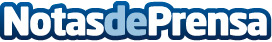 El Centre Dental Francesc Macià explica los consejos para cuidar los grills dentalesLos grills dentales han sido un accesorio de moda popularizado por figuras de la música y el entretenimientoDatos de contacto:Oriol Marquèsedeon931929647Nota de prensa publicada en: https://www.notasdeprensa.es/el-centre-dental-francesc-macia-explica-los_2 Categorias: Nacional Moda Madrid Cataluña Belleza Otros Servicios Odontología http://www.notasdeprensa.es